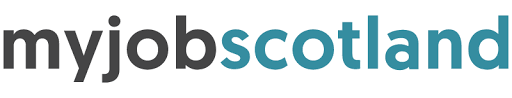 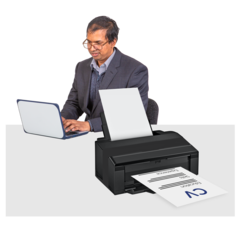 JobsAll our jobs are advertised on www.myjobscotland  website.There are different kinds of jobs. These include: Education and FamiliesEnterprise and CommunitiesHealth and Social CareChief Executives Office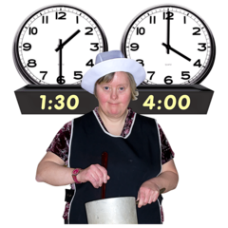 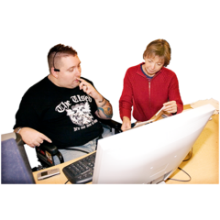 For example, you could work in a school as a support assistant, work in catering or cleaning.You might decide you want to work in one of our offices.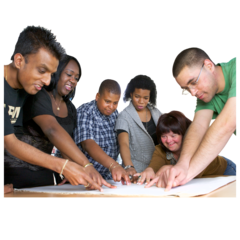 All of our jobs are important. We work together to deliver services to everyone who lives here. 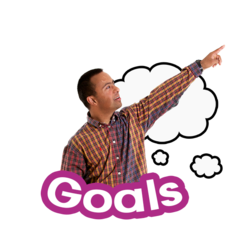 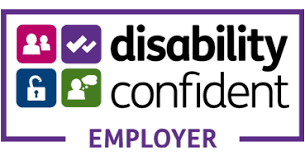 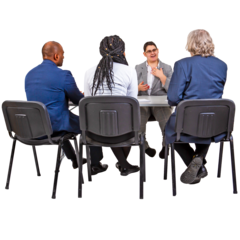 We need people who want to work and share our goals.We are a Disability Confident Leader.This means people will always get an interview if: They have a disabilityThey have some of the skills needed for the job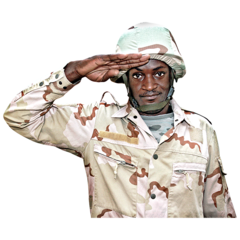 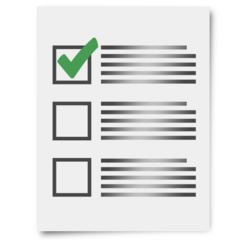 We also support people who have been in the Armed Forces (veterans) and their families.Veterans will always get an interview if:They have been in the armed forcesIf they have some of the skills needed for the job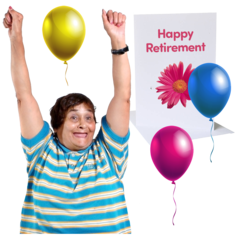 We offer good wages, holiday time and a pension scheme. We offer other good benefits including our www.workwellNL programme.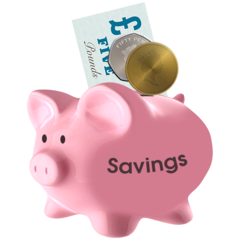 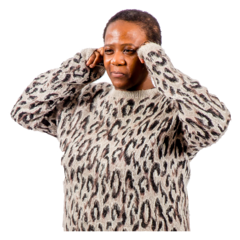 This supports our colleagues to look after their health, money and mental health. 